ПОСТАНОВЛЕНИЕО внесении изменений в постановление Местной администрации № 40 от 24.06.2014 г. «Об утверждении Административного регламента по предоставлению Местной администрацией внутригородского муниципального образования Санкт-Петербурга муниципальный округ Северный, осуществляющей отдельные государственные полномочия Санкт-Петербурга по организации и осуществлению деятельности по опеке и попечительству, назначению и выплате денежных средств на содержание детей, находящихся под опекой или попечительством, и денежных средств на содержание детей, переданных на воспитание в приемные семьи, в Санкт-Петербурге, государственной услуги по выдаче предварительного разрешения органа опеки и попечительства на совершение сделок с имуществом подопечных»В соответствии с Федеральным законом от 06.10.2003 №131-ФЗ «Об общих принципах организации местного самоуправления в Российской Федерации», Федеральным законом от 27.07.2010 №210-ФЗ «Об организации предоставления государственных и муниципальных услуг», Законом Санкт-Петербурга от 23.09.2009 №420-79 «Об организации местного самоуправления в Санкт-Петербурге», Постановлением Местной администрации внутригородского муниципального образования Санкт-Петербурга муниципальный округ Северный «О порядке разработки и утверждения административных регламентов предоставления муниципальных услуг Местной администрацией внутригородского муниципального образования Санкт-Петербурга муниципальный округ Северный» от 20.06.2001 №59, Распоряжением Комитета по социальной политике Санкт-Петербурга от 20.11.2019 №815-р «О внесении изменения в распоряжение Комитета по социальной политике Санкт-Петербурга от 19.10.2012 №232-р, Уставом внутригородского муниципального образования Санкт-Петербурга муниципальный округ Северный, Местная администрацияПОСТАНОВЛЯЕТ:Приложения №4-6 к Административному регламенту по предоставлению Местной администрацией внутригородского муниципального образования Санкт-Петербурга муниципальный округ Северный, осуществляющей отдельные государственные полномочия Санкт-Петербурга по организации и осуществлению деятельности по опеке и попечительству, назначению и выплате денежных средств на содержание детей, находящихся под опекой или попечительством, и денежных средств на содержание детей, переданных на воспитание в приемные семьи, в Санкт-Петербурге, государственной услуги по выдаче предварительного разрешения органа опеки и попечительства на совершение сделок с имуществом подопечных, утвержденному Постановлением Местной администрации №40 от 24.06.2014 г., изложить в новой редакции согласно приложениям №1-3 к настоящему постановлению.Приложение №7 к Административному регламенту по предоставлению Местной администрацией внутригородского муниципального образования Санкт-Петербурга муниципальный округ Северный, осуществляющей отдельные государственные полномочия Санкт-Петербурга по организации и осуществлению деятельности по опеке и попечительству, назначению и выплате денежных средств на содержание детей, находящихся под опекой или попечительством, и денежных средств на содержание детей, переданных на воспитание в приемные семьи, в Санкт-Петербурге, государственной услуги по выдаче предварительного разрешения органа опеки и попечительства на совершение сделок с имуществом подопечных, утвержденному Постановлением Местной администрации №40 от 24.06.2014 г., дополнить в резолютивной части пунктом 3 следующего содержания: «Контроль за исполнением настоящего постановления возложить на руководителя отдела опеки и попечительства» и пунктом 4 следующего содержания: «Настоящее постановление вступает в силу с момента его принятия». Приложение №8 к Административному регламенту по предоставлению Местной администрацией внутригородского муниципального образования Санкт-Петербурга муниципальный округ Северный, осуществляющей отдельные государственные полномочия Санкт-Петербурга по организации и осуществлению деятельности по опеке и попечительству, назначению и выплате денежных средств на содержание детей, находящихся под опекой или попечительством, и денежных средств на содержание детей, переданных на воспитание в приемные семьи, в Санкт-Петербурге, государственной услуги по выдаче предварительного разрешения органа опеки и попечительства на совершение сделок с имуществом подопечных, утвержденному Постановлением Местной администрации №40 от 24.06.2014 г., дополнить в резолютивной части пунктом 3 следующего содержания: «Разъяснить (Ф.И.О.), что законные представители вправе обжаловать данное постановление в суде,  порядок обжалования регулируется главами 23, 25 Гражданского процессуального кодекса РФ».Опубликовать настоящее постановление в спецвыпуске газеты внутригородского муниципального образования Санкт-Петербурга муниципальный округ Северный «Северные вести», а также разместить текст настоящего постановления на официальном сайте внутригородского муниципального образования Санкт-Петербурга муниципальный округ Северный (МОСЕВЕРНЫЙ.РФ). Настоящее постановление вступает в силу с момента его опубликования.Контроль за исполнением настоящего постановления возложить на Главу Местной администрации.     Глава Местной администрации                                                     С.В. ПустосмеховаПРИЛОЖЕНИЕ №1к Постановлению Местной администрации от                                                                                           «__» __________ 2019  № _________________В Местную администрацию МО МО СеверныйФ._________________________________________И.__________________________________________О.__________________________________________Адрес места жительства (пребывания): индекс _____________________________________________________________________тел.____________________№________________выдана____________________ЗАЯВЛЕНИЕПрошу дать предварительное разрешение органа опеки и попечительства на совершение действий с имуществом, принадлежащего подопечному ________________________________________________________________________________________________,                        (ФИО*, дата рождения)зарегистрированному по адресу:________________________________________________                                                                      (адрес места жительства, места пребывания)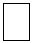  отчуждение_______________________________________________________________________________(купля-продажа, мена имущества (описание отчуждаемого имущества)  заключение соглашения об определении долей в праве общей совместной собственности________________________________________________________________________________                                                   (описание имущества,  на которое заключается соглашение)  заключение соглашения об определении порядка пользования жилым помещением________________________________________________________________________________(описание жилого  помещения,  сособственником которого является подопечный и на которое заключаетсясоглашение)         оформление отказа от преимущественного права покупки долей в праве собственности на жилое помещение____________________________________________________________________________(описание имущества,  на которое оформляется отказ)при условии, что подопечному __________________________________________________________                                                                                      ФИО*будет принадлежать_______________________________________________________________________________(описание имущества)К заявлению прикладываю  копии документов: _____________________________________________________________________________________________________________________________________________________________________________________________________________________________________________________________________________________________________________________________________________________________________                                                                               *отчество указывается при его наличииОб ответственности за достоверность и полноту представленных в соответствии с действующим законодательством сведений и обязательстве извещать орган местного самоуправления обо всех их изменениях в течение 5 дней с момента их наступления предупрежден(а).Даю согласие на обработку и использование персональных данных, содержащихся в настоящем заявлении и в представленных мною документах.Дата «_____» _____________20____ г.                                    Подпись______________________О принятом решении прошу проинформировать письменно /устно/ (нужное подчеркнуть).Решение органа опеки и попечительства прошу выдать мне:      в местной администрации муниципального образования      в МФЦ      через отделения федеральной почтовой связи     Подпись_______________________ПРИЛОЖЕНИЕ №2к Постановлению Местной администрации от                                                                                           «__» __________ 2019  № _________________В Местную администрацию МО МО СеверныйФ.__________________________________________И.__________________________________________О.__________________________________________Адрес места жительства (пребывания): индекс __________________________ тел.___________________№_________________ выдана___________________ЗАЯВЛЕНИЕПрошу дать предварительное разрешение органа опеки и попечительства на дачу согласия на совершение действий с имуществом, принадлежащего подопечному ______________________________________________________________________________________,                                                                                               (ФИО*, дата рождения)зарегистрированному по адресу: ____________________________________________________                                                                                                                   ( адрес места жительства, места пребывания ) отчуждение________________________________________________________________________________(купле-продаже, мены имущества (описание отчуждаемого имущества)  заключение соглашения об определении долей в праве общей совместной собственности________________________________________________________________________________                                                   (описание имущества, на которое заключается соглашение)  заключение соглашения об определении порядка пользования жилым помещением________________________________________________________________________________(описание жилого  помещения,  сособственником которого является подопечный и на которое заключается                                            соглашение)  оформление отказа от преимущественного права покупки долей в праве                 собственности на жилое помещение____________________________________________________________________________(описание имущества,  на которое оформляется отказ)при условии, что подопечному __________________________________________________________                                                                                      ФИО*будет принадлежать_______________________________________________________________________________(описание имущества)К заявлению прикладываю  копии документов: _____________________________________________________________________________________________________________________________________________________________________________________________________________________________________________________________________________________________________________________________________________________________________                                                                               *отчество указывается при его наличииОб ответственности за достоверность и полноту представленных в соответствии с действующим законодательством сведений и обязательстве извещать орган местного самоуправления обо всех их изменениях в течение 5 дней с момента их наступления предупрежден(а).Даю согласие на обработку и использование персональных данных, содержащихся в настоящем заявлении и в представленных мною документах.Дата «_____» _____________20____ г.                                        Подпись____________________О принятом решении прошу проинформировать письменно /устно/ (нужное подчеркнуть).Решение органа опеки и попечительства прошу выдать мне:      в местной администрации муниципального образования      в МФЦ      через отделения федеральной почтовой связи     Подпись_______________________ПРИЛОЖЕНИЕ №3к Постановлению Местной администрации от                                                                                           «__» __________ 2019  № _________________В Местную администрацию МО МО СеверныйФ.__________________________________________И.__________________________________________О.__________________________________________Адрес места жительства (пребывания): индекс _______________________________________________________________________тел.__________________№_________________выдана___________________ ЗАЯВЛЕНИЕПрошу дать предварительное разрешение органа опеки и попечительства на совершение действий с имуществом, принадлежащего мне на праве собственности  отчуждение________________________________________________________________________________                                         (купле-продаже, мены имущества (описание отчуждаемого имущества)  заключение соглашения об определении долей в праве общей совместной собственности________________________________________________________________________________(описание имущества,  на которое заключается соглашение)  заключение соглашения об определении порядка пользования жилым помещением________________________________________________________________________________          (описание жилого  помещения,  сособственником которого является подопечный и на которое заключается соглашение)  оформление отказа от преимущественного права покупки долей в праве собственности на жилое помещение____________________________________________________________________________   (описание имущества,  на которое оформляется отказ)при условии, что мне будет принадлежать _______________________________________________________________________________________                                        (описание имущества)К заявлению прикладываю  копии документов: _____________________________________________________________________________________________________________________________________________________________________________________________________________________________________________________________________________________________________________________________________________________________________                                                                               *отчество указывается при его наличииОб ответственности за достоверность и полноту представленных в соответствии с действующим законодательством сведений и обязательстве извещать орган местного самоуправления обо всех их изменениях в течение 5 дней с момента их наступления предупрежден(а).Даю согласие на обработку и использование персональных данных, содержащихся в настоящем заявлении и в представленных мною документах.Дата «_____» _____________20____ г.                                    Подпись______________________О принятом решении прошу проинформировать письменно /устно/ (нужное подчеркнуть).Решение органа опеки и попечительства прошу выдать мне:      в местной администрации муниципального образования      в МФЦ      через отделения федеральной почтовой связи     Подпись_______________________ВНУТРИГОРОДСКОЕ МУНИЦИПАЛЬНОЕ ОБРАЗОВАНИЕ САНКТ-ПЕТЕРБУРГА МУНИЦИПАЛЬНЫЙ ОКРУГ СЕВЕРНЫЙМЕСТНАЯ АДМИНИСТРАЦИЯ«23» декабря 2019 год                                         № 111-МА-2019